High Blantyre Primary School Parent Council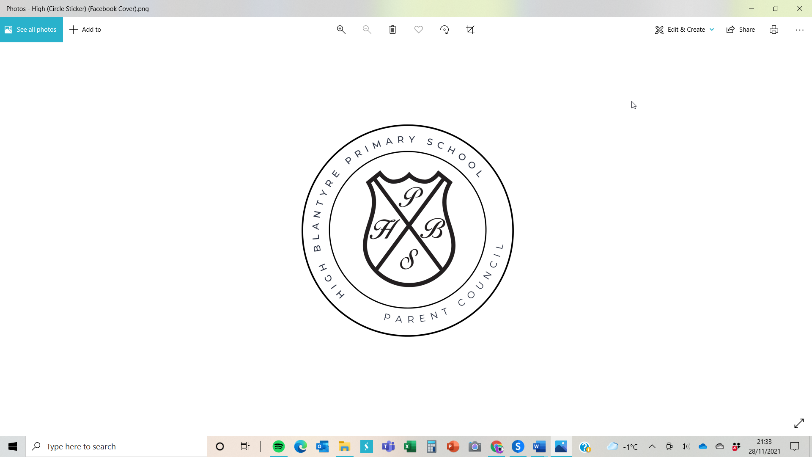  Agenda                                  Thursday 11 January 2024 6:00pm1. Welcome & apologies2. Approval of draft minutes 21 November 20233. Attachment Informed Practice 4. HT update5. Funding update 6. Events7. A.O.BNext meeting date: 28 February 2024